Открытый урок информатики.Класс: 6Тема урока: Алгоритмы с ветвлениями.Тип урока: Изучение нового материала.Форма проведения урока: комбинированный урок.Цели урока:познакомить с разветвляющимися алгоритмами; продолжить знакомство с графическим способом записи алгоритмов.Задачи урока:обучающие:способствовать обучению составлять алгоритмы ветвления и работать с ними;формировать умение составлять алгоритмы, а также анализировать и делать выводы.развивающие:расширить кругозор учащихся;способствовать развитию логического и алгоритмического мышления;способствовать развитию познавательного интереса к уроку информатики;способствовать развитию творческих способностей учащихся;воспитательные:воспитание уважительно-доброжелательного отношения к людям;воспитывать умение слушать других;эстетическое воспитание детей.Материально-техническое оснащение урока:персональные компьютеры;проектор;программное обеспечение: Windows 7, Microsoft PowerPoint 2010Используемые методы: коммуникативный, аудиовизуальный.Этапы урока:Организационный момент.Повторение пройденного материала.Изучение нового материала.Практическая работа.Итог урока.Домашнее задание.Ход урокаI. Организационный момент.Здравствуйте, ребята! Для урока нам понадобятся: ручка, тетрадь, учебник. Что мы изучали на прошлом уроке? (Алгоритм, линейный алгоритм) II. Повторение пройденного материала.слайд №1      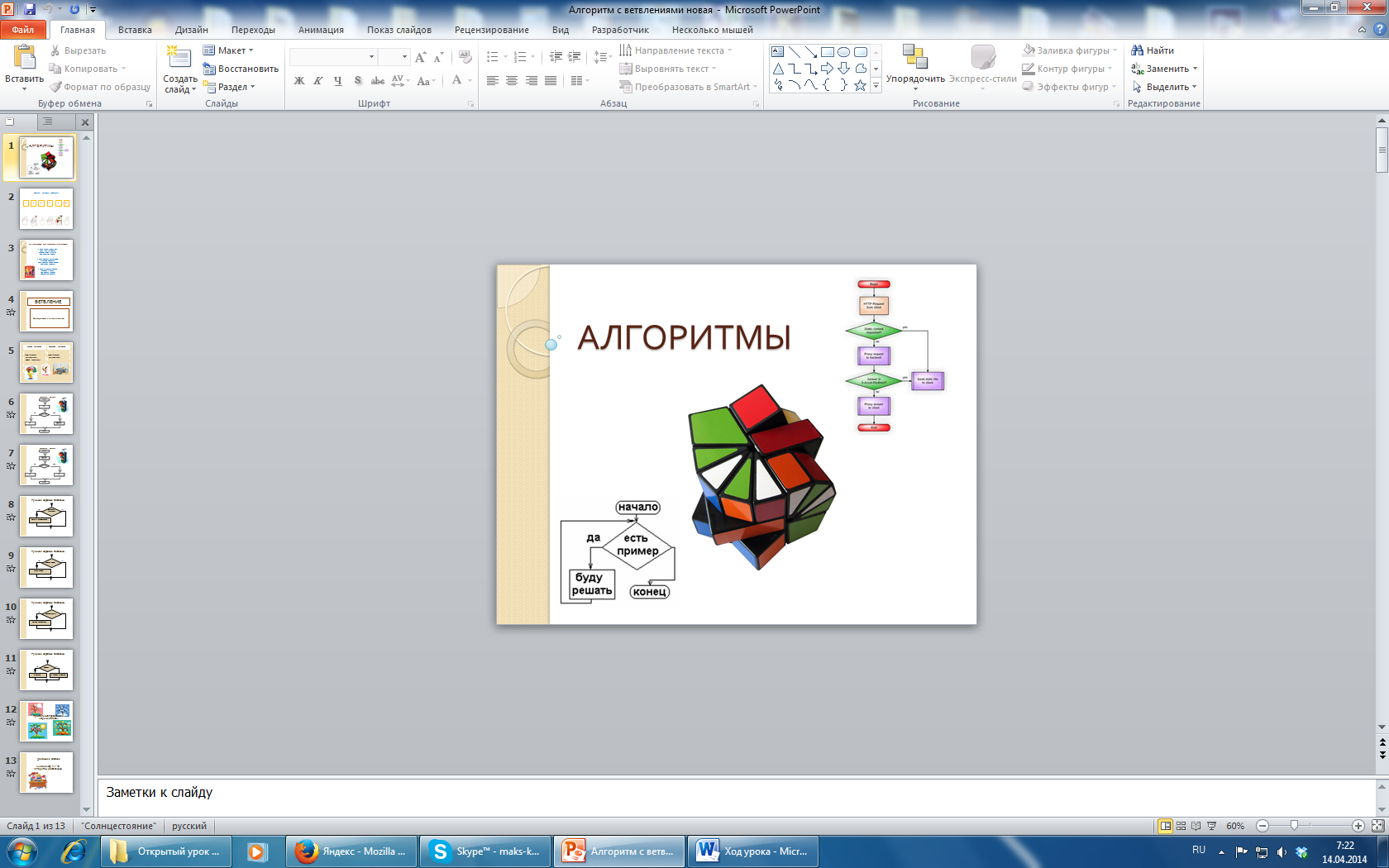 Что мы называем алгоритмом.А что или кто является исполнителем алгоритма?Какие способы задания алгоритмов вам известны?Сейчас мы  попробуем вместе с вами составить алгоритм, который нам поможет вылепить снеговика.слайд №2     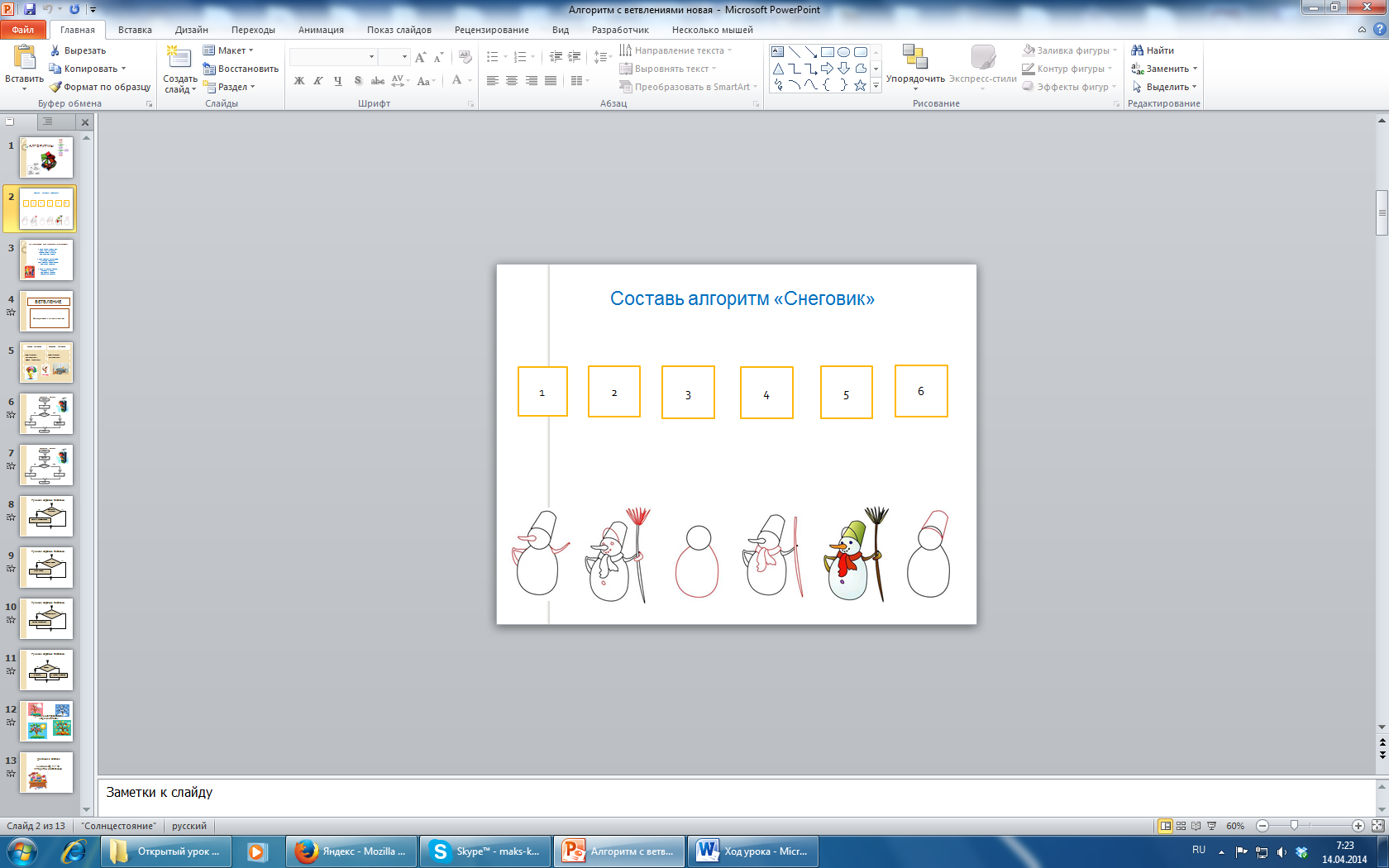 Скажите пожалуйста, алгоритм какой структуры (или какого вида) получился? (линейный алгоритм) А какой алгоритм называется линейным?III. Изучение нового материала.У Владимира Маяковского есть стихотворение «Что такое хорошо и что такое плохо».слайд №3    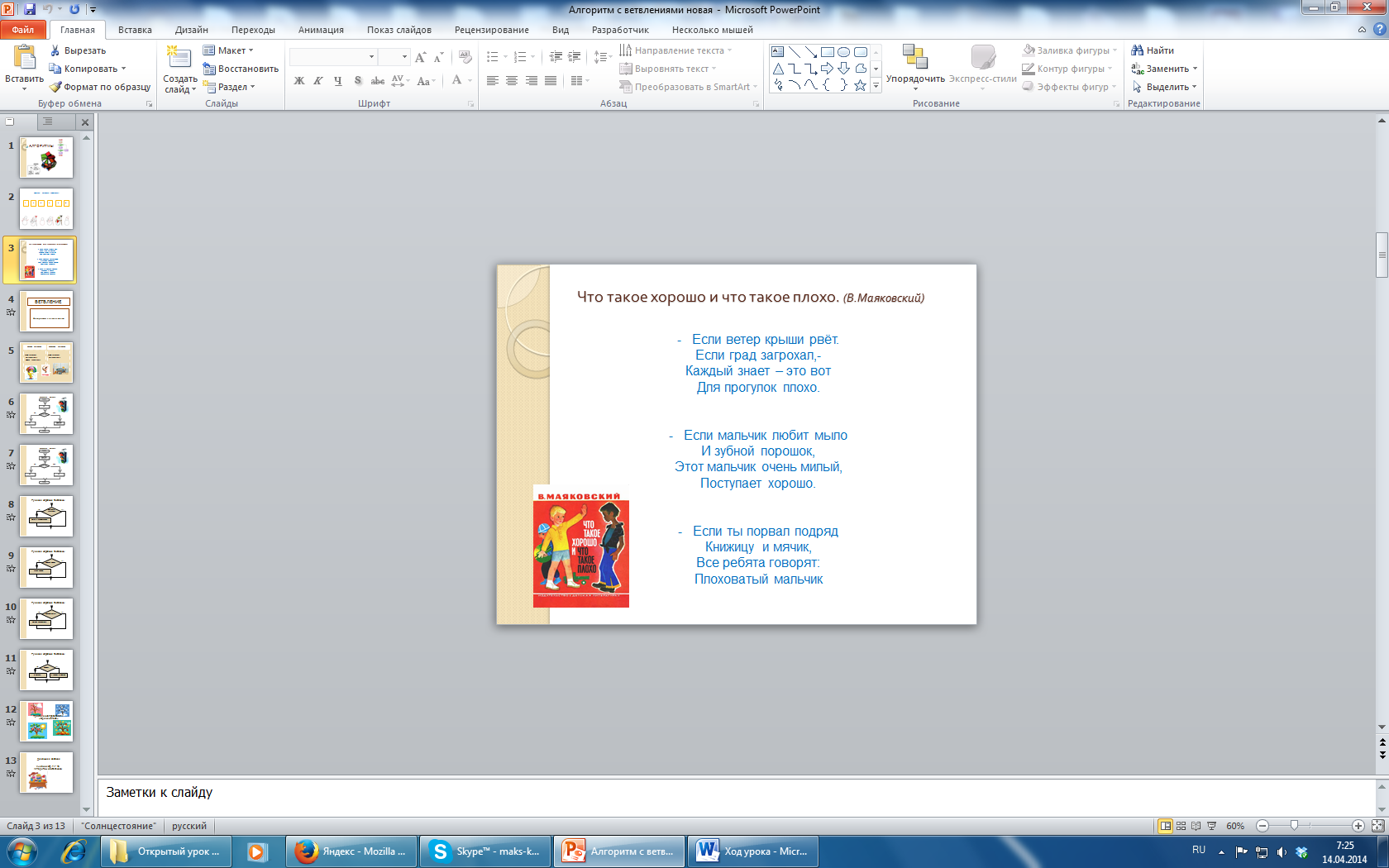 Звучит отрывок из стихотворения.Какое слово повторяется чаще всего? (слово ЕСЛИ)Каждый день нам приходится принимать решения в зависимости от сложившейся ситуации или определённых условий. Если на улице холодно, то мы одеваемся теплее. Если мы хотим есть, то мы едим… Таких ситуаций огромное множество. Так и в алгоритме бывают такие действия, которые выполняются не всегда, а только при соблюдении определённого условия. Каждый раз при выполнении алгоритма условие необходимо проверять. Итак. Сегодня мы с вами познакомимся с новым видом алгоритмов. Внимание на экран.слайд №4    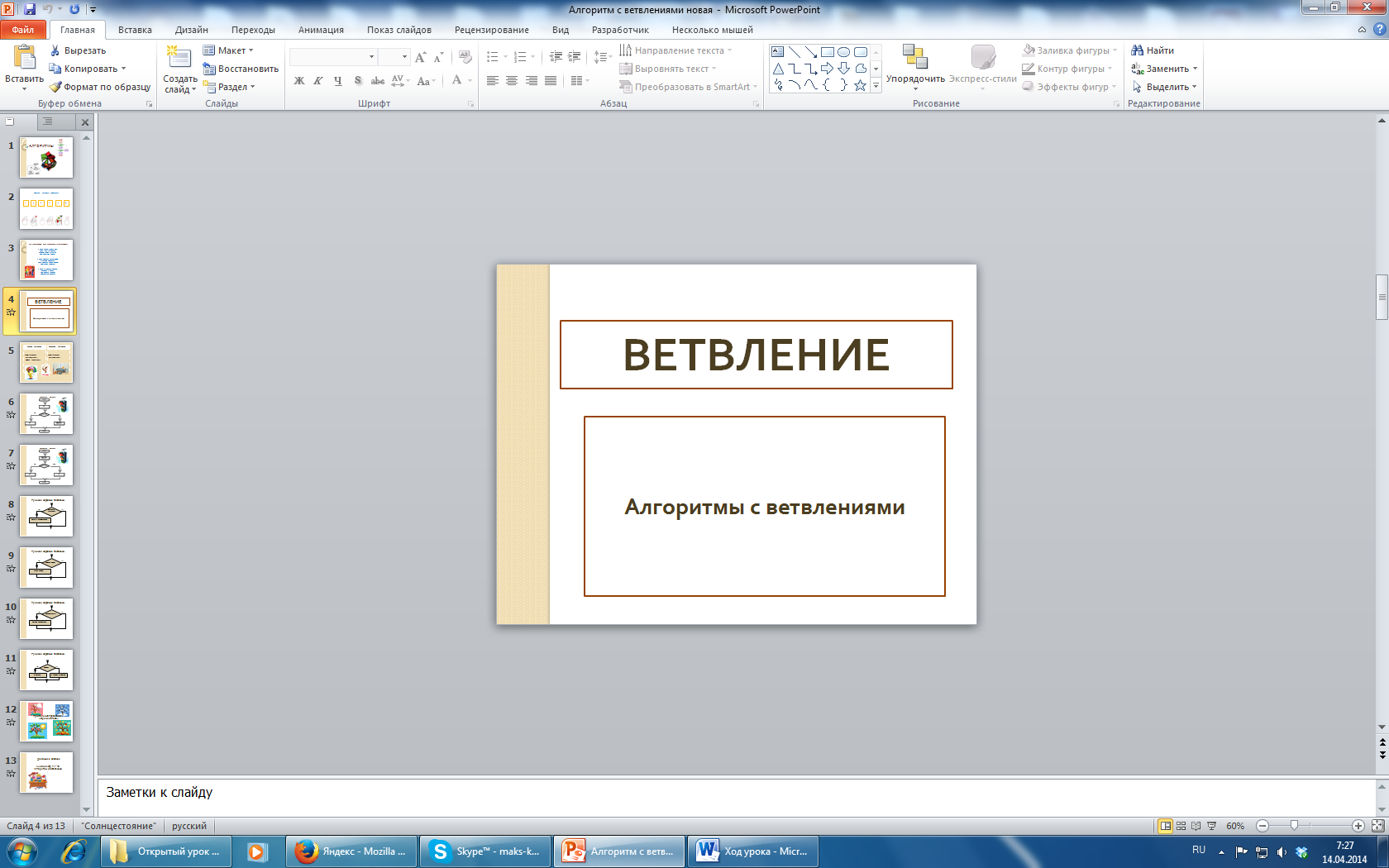 Перед Вами шифрограмма. Давайте разгадаем ее и узнаем тему нашего урока.Как Вы думаете, о чем пойдет речь на уроке?А как же нам описать логику принятия решения. С помощью каких команд мы можем объяснить исполнителю правила выполнения алгоритма с ветвлениями?слайд №5    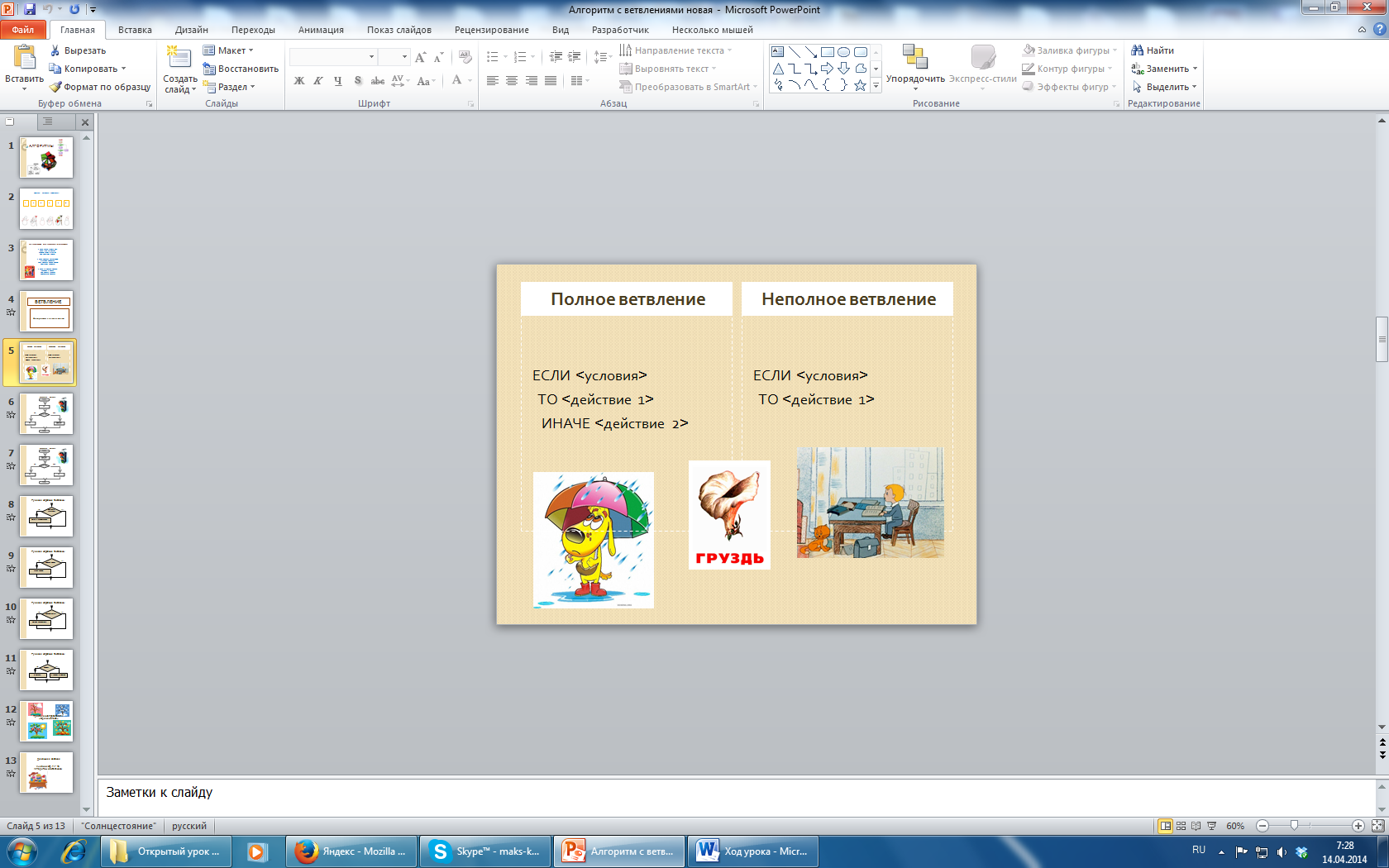 Попробуйте дать определение понятию алгоритма с ветвлением.Откройте учебник на странице 74. Прочтите определение, а теперь  запишите определение алгоритмам с ветвлениями в тетрадь.слайды №6, №7    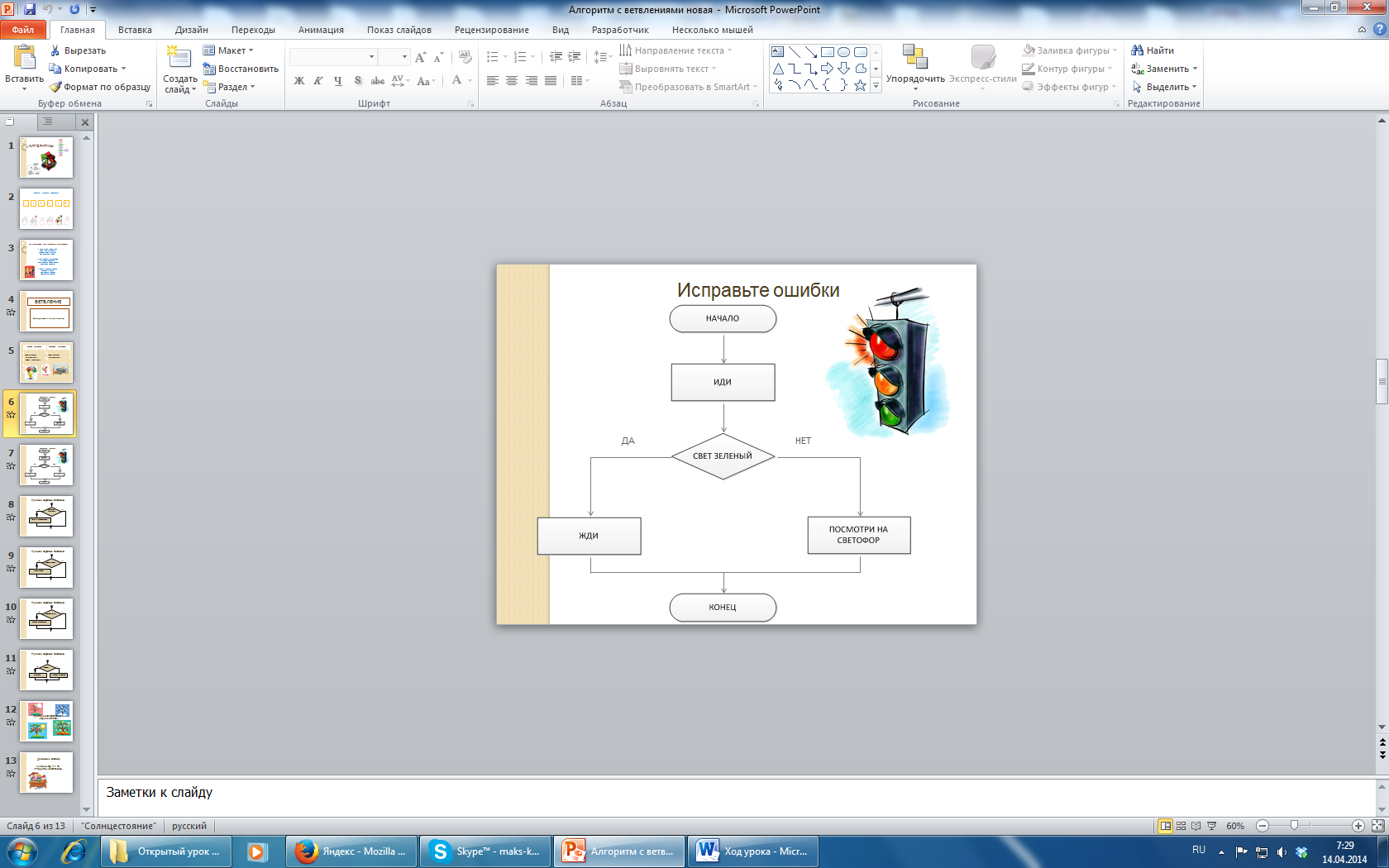 Ребята, у меня на экране алгоритм перехода улицы, но я так спешил, когда составлял эту блок-схему и допустил ошибки. Давайте найдем и исправим их.IV Закрепление У Вас на столах лежит карточка с алгоритмом решения задачи. Вам необходимо произвести необходимые вычисления и заполнить таблицу. Эту работу учащиеся выполняют в парахкарточка №1    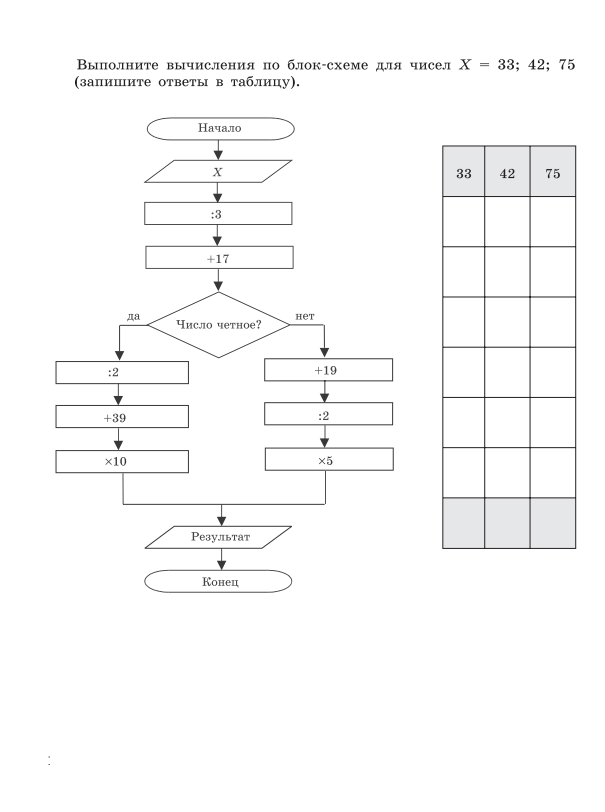 Дети самостоятельно выполняют эту работу в парах. Итак, давайте проверим задание.  слайд №8   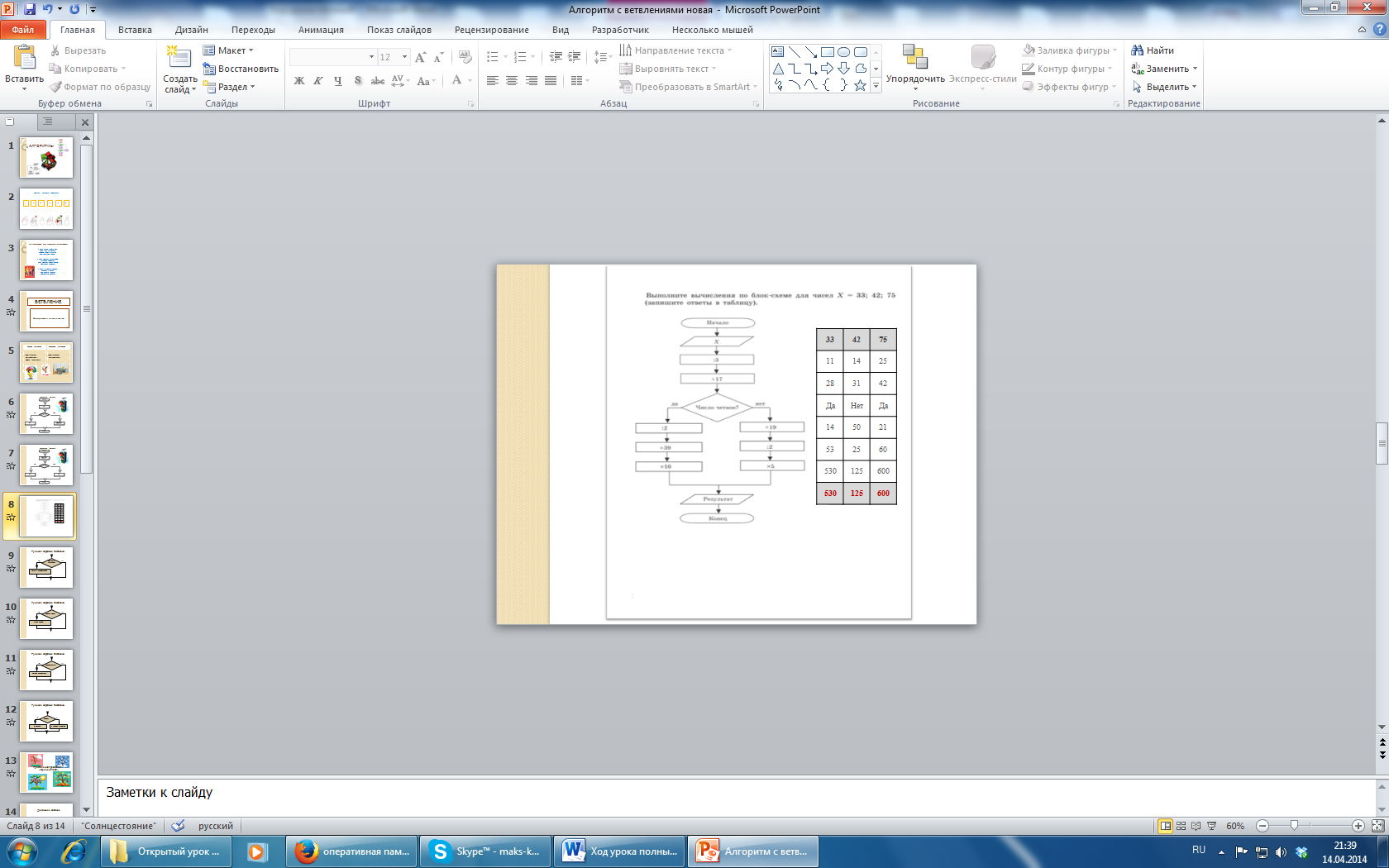 У кого все выполнено верно – ставим оценку «5», у кого одна ошибка – ставим оценку «4». Есть ли такие у кого не получилось выполнить задание. Ну ничего не огорчайтесь, у нас ещё будет время для решения разнообразных задач.V. ФИЗКУЛЬТМИНУТКА.слайд №9    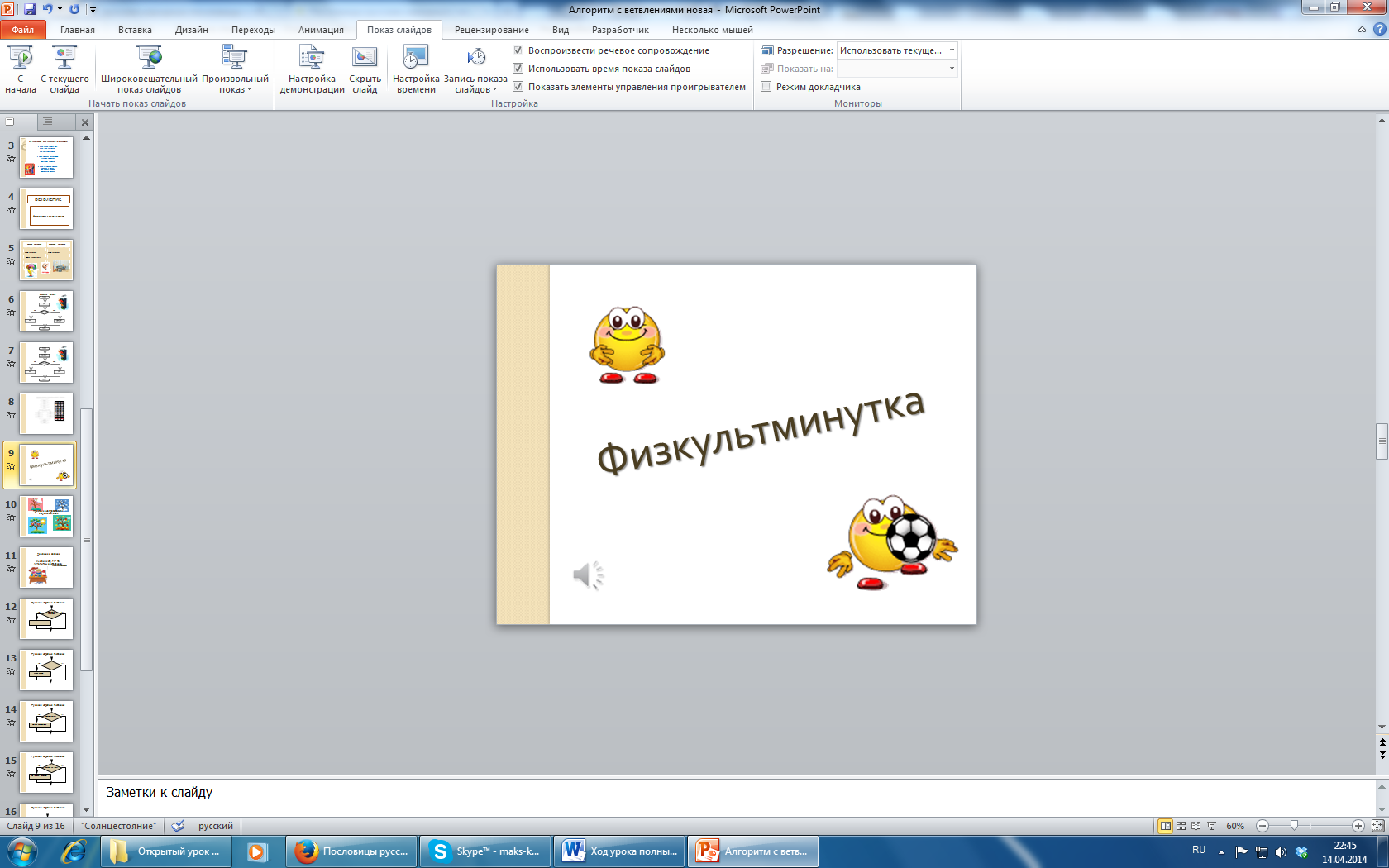 Давайте немного отдохнём. Встали ровно. Слушаем музыку и внимательно следим за моим помощником. (физминутка.mp3)VI. Практическая работа.слайд №10    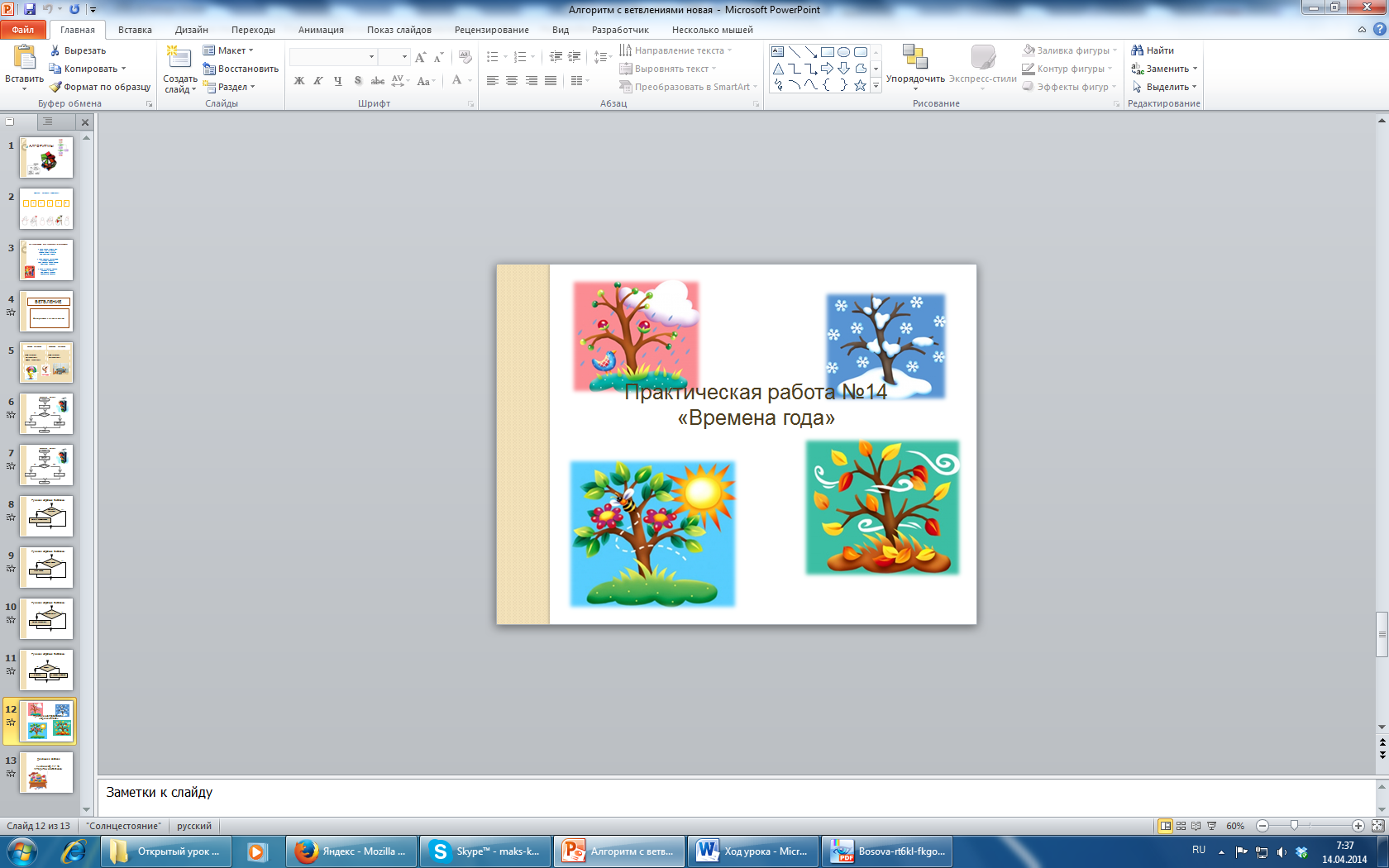 Учащимся раздаются карточки с практической работой №14(Босова Л.Л. Информатика 6 класс стр.165) адаптированной под программу PowerPoint 2010 года. Практическая работа разделена на две части. Учащимся предлагается выполнить только первую часть. (Практическая работа №14.docx)VII. Итог урока.Какие у вас есть ко мне вопросы по сегодняшней теме? Где и что было не понятно?..Внимание, задание на дом. Домашнее задание выдается на карточках.слайд №11     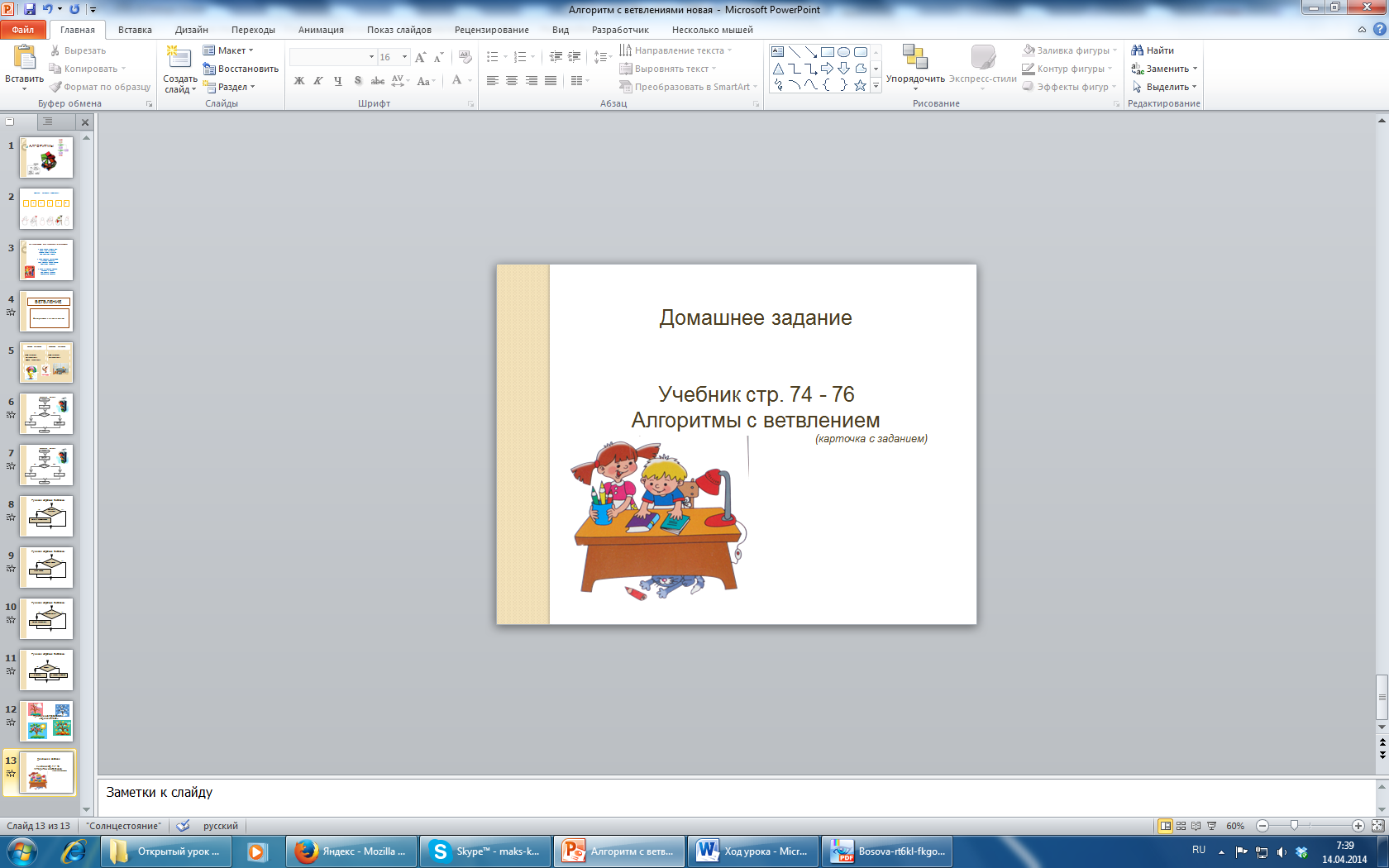 Давайте вместе проанализируем наш урок. Скажите мне, пожалуйста, что нового вы сегодня узнали? С каким видом алгоритмов мы познакомились?.. Какой алгоритм называется разветвляющимся?.. Скажите, пожалуйста, а где в нашей жизни мы можем встретиться с этим видом алгоритмов? Нужны ли они нам?.. (Ответ: при выборе какого-либо действия. Например: переход улицы по светофору… и т.д.)Выставление оценок.IX. Рефлексия.Понравился ли Вам наш сегодняшний урок?.. Что запомнилось?..Если осталось времяА теперь давайте-ка вспомним русские народные пословицы и попробуем их оформить с помощью алгоритмов с ветвлением.слайды №12 - №16    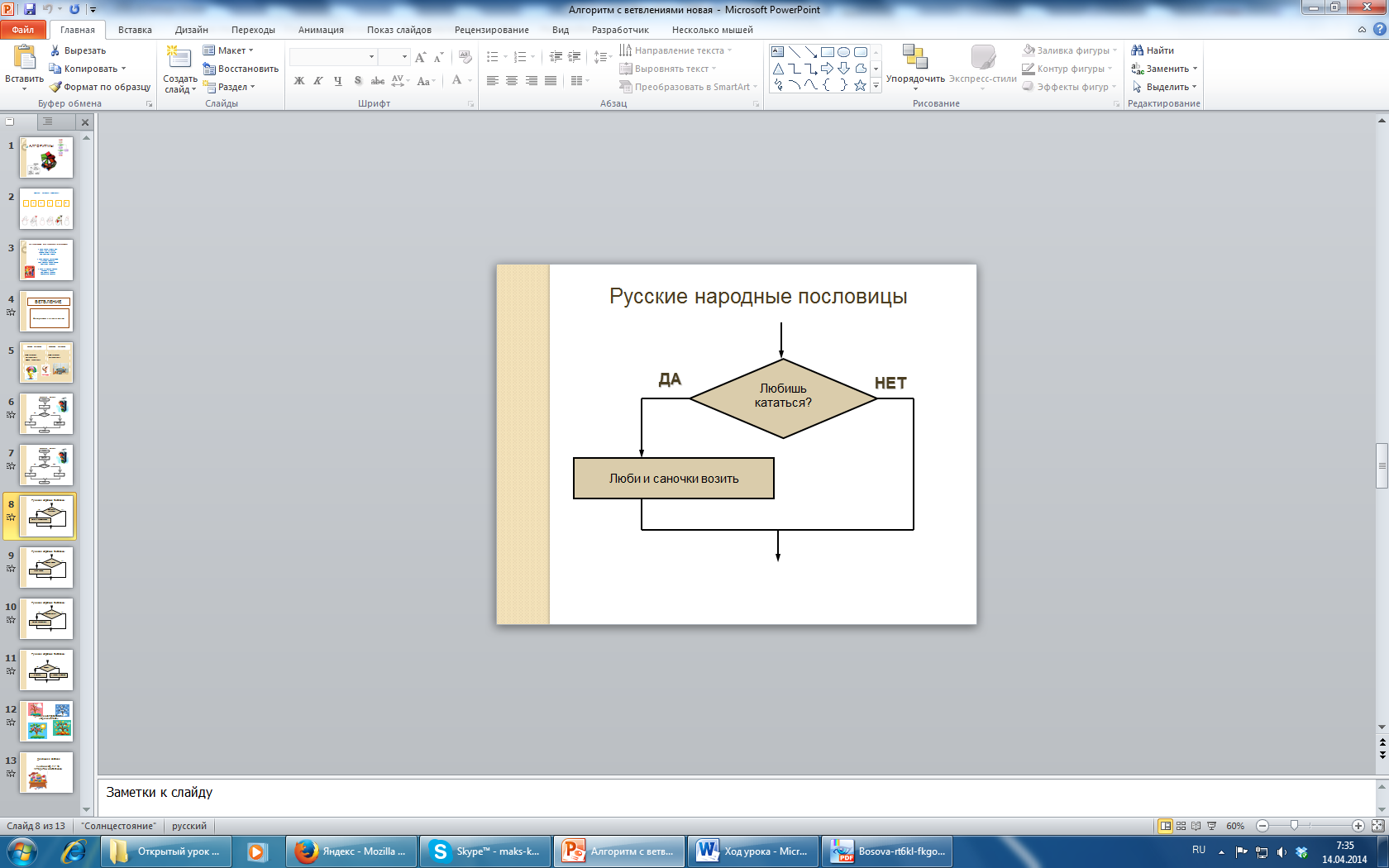 